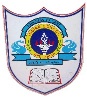 INDIANSCHOOLALWADIALKABIRDept. of ScienceSyllabus Break-up, 2015-16Class: VIIISub: G.SCIENCEACTIVE TEACHSub: G.SCIENCEMonthWeeklyTopicsDetailsApril’156th-9thCell-structureandfunctions IntroductionDiscovery of the cell.Cell theoryDiversity in cellsApril’1512th-16thCell-structureandfunctionsParts of a cellComparison of animal and plant cellApril’1519th-23rdSynthetic fibres and plasticsSynthetic fibres Blended fibresAdvantages andDisadvantages of synthetic fibresApril’1526th – 30thSynthetic fibres and plasticsPlasticsClassification of plasticsProperties of plasticsUses of plasticsPlastics and  the environmentMAy’153rd-7th MayForce  friction and pressureForceEffects of forceClassification of forcesGravitationalElectrostaticMagnetic MAy’1510th-14thForce  friction and pressureFrictionAdvantages and disadvantagesMethods to increase and decreasefrictionMAy’1517th-21stForce  friction and pressurePressureApplications of pressureLiquid pressureMAy’1524th-31stForce  friction and pressureMicrobial worldLiquid pressure(cont….)Atmospheric pressureMicrobial world introduction, June’151st-4thMicrobial world contdTypes of micro organismsMicrobes as our friendsJune’157th-11thMicrobial world contdMicrobes as foesPlant and animal diseasesFood spoilageFood preservation7th-11thMicrobial world contdMicrobes as foesPlant and animal diseasesFood spoilageFood preservation